校园无线网路认证操作指南1、在保证网络连接的情况下，会弹出一个portal页面，需要输入教工号+密码，点击登录正常上网（如果发现自己电脑连接网络以后没有弹portal页面，可以选择手动打开浏览器输入：1.1.1.1去触发portal页面，认证上网，有可能存在浏览器兼容性问题，推荐使用谷歌浏览器）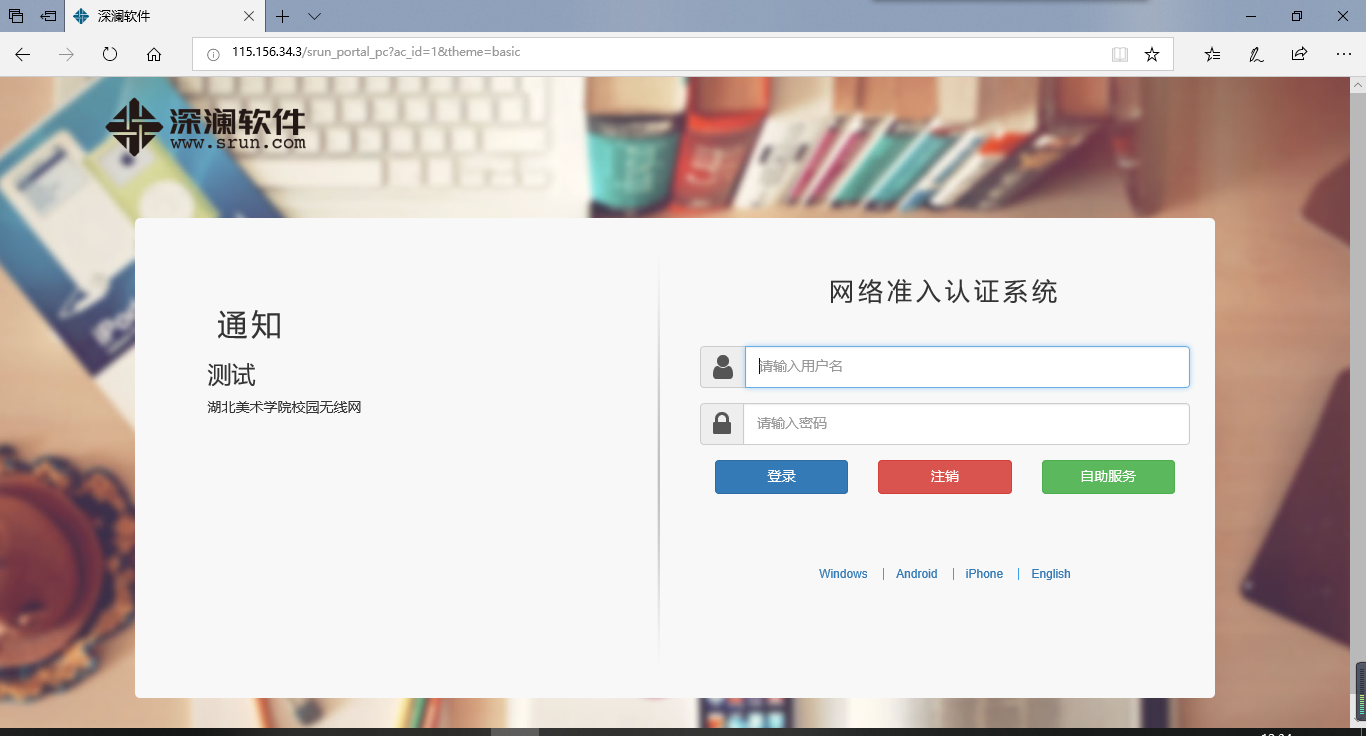 认证成功以后，会显示如下页面：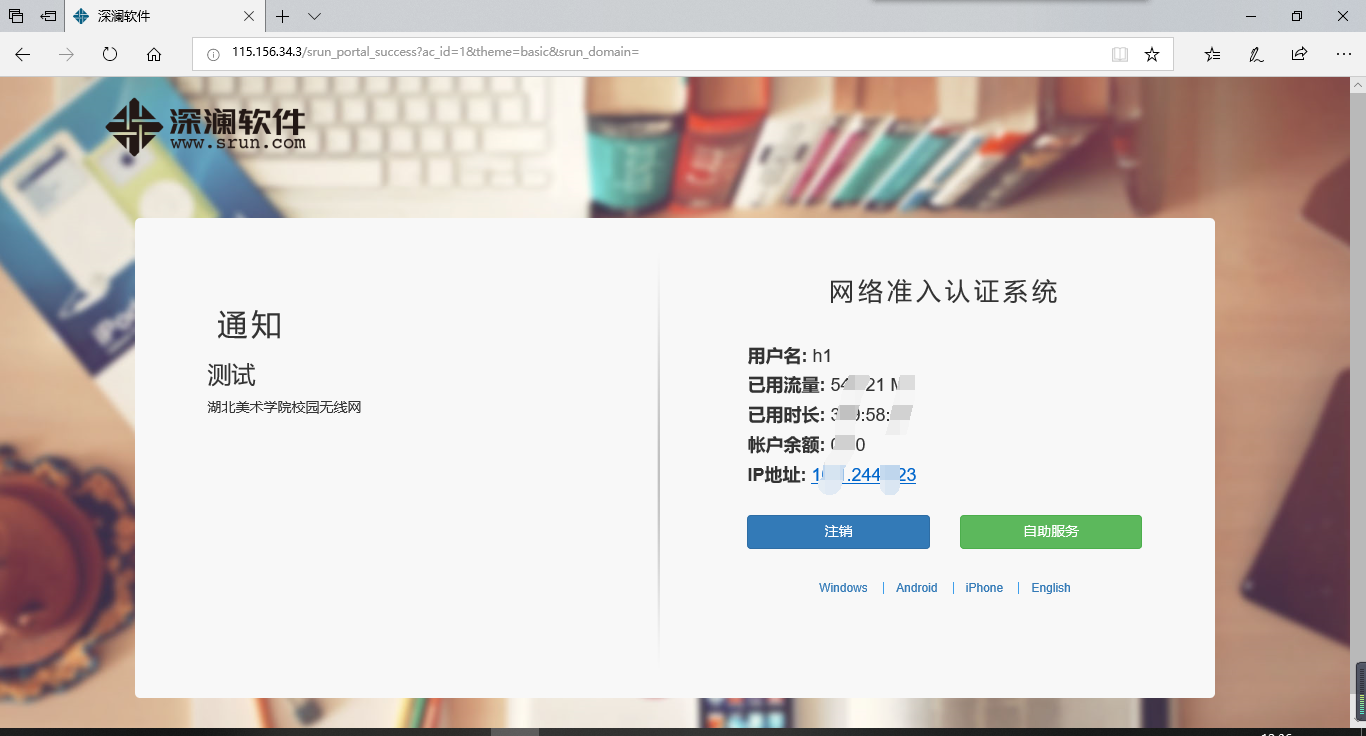 在认证成功的界面里，可以看见自服务按钮，点进去可以看见如下页面或输入地址（http://115.156.34.3）进入自助服务页面输入用户名和密码登录可以看见自己账号的在线信息，如果发现别人在使用你的账号，可以选择把它踢下线。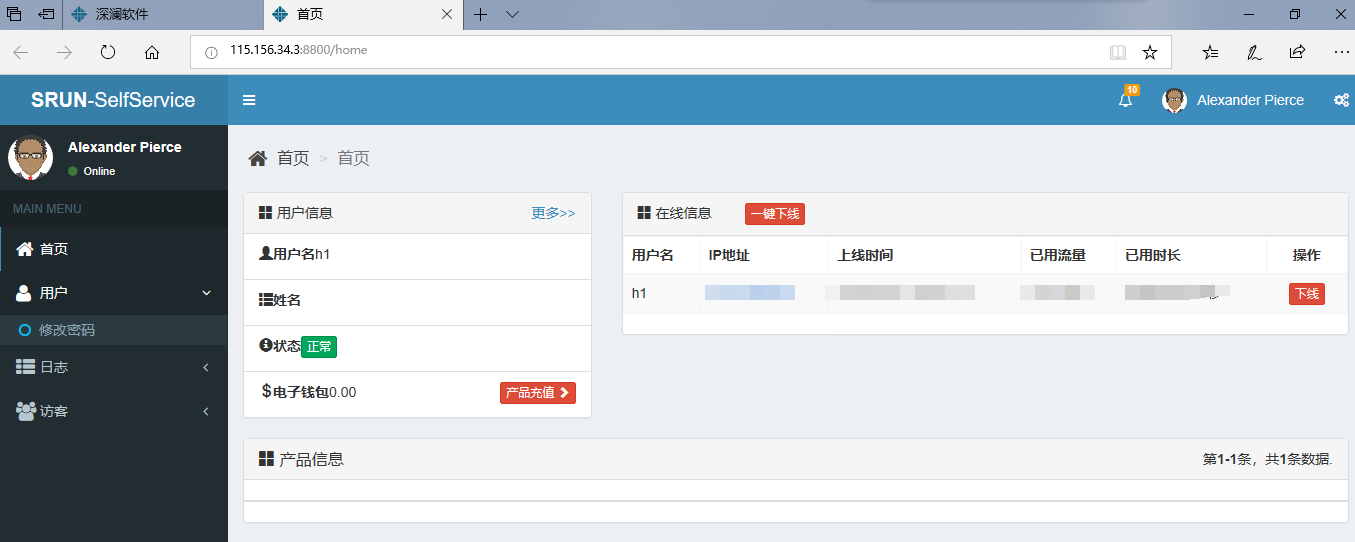 在自服务里面可以更改自己的账号密码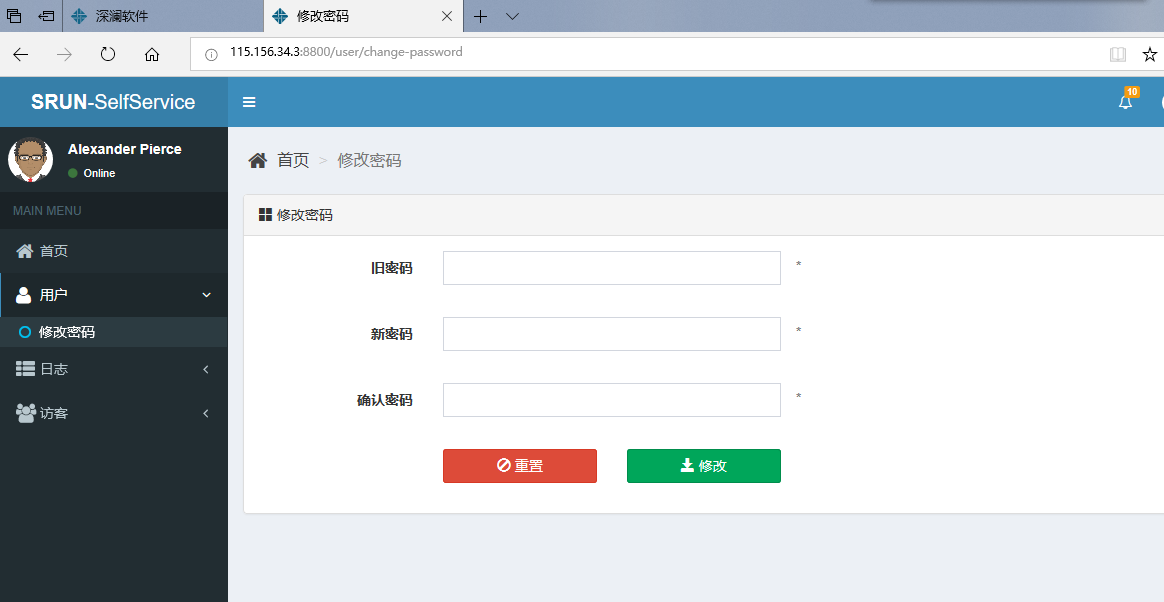 